Page de créationChoisissez l’image du monstre et mettez-la sur l’emplacement 1.Galerie : https://gwent.one/en/   (497 x 713)Ou n’importe quel art, dimensions du livre : 18.86cm haut et 13.15cm large (rognez pour ne pas disproportionner l’art)Mettez-le à l’emplacement “1” en arrière plan ! (devant la case noire « 1 ») Copiez/collez le type de monstre sur le numéro “2” (les dimensions sont correctes).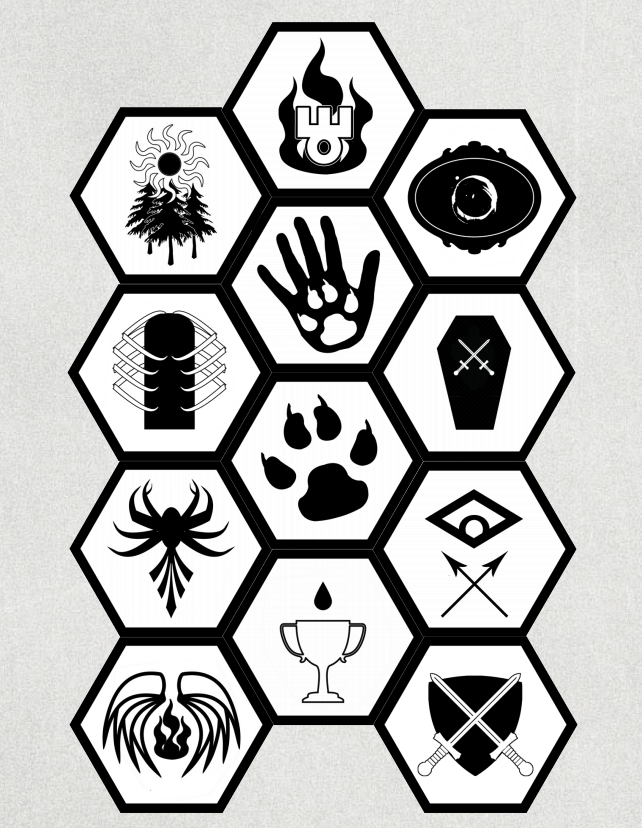 Ajoute des lignes dans les tableaux des compétences ou des attaques si nécessaires. Copiez/collez les tableaux pour ajouter ou supprimer des capacités/ vulnérabilités/ Hordes… Pour les types de butins et la décoction, copiez collez les images dans « type » :Exporter seulement les pages 2 et 3 en pdf.L’arrière-plan (gris texturé) peut disparaitre sur word mais il sortira quand même lors de l’extraction en PDF, pas de panique !Étude comportementale (Connaissance des monstres SD 10)Histoire des monstres, points faibles/fort ; environnement ; capacités…. “Citation d’un maitre (sorceleur ou savant/livre) au sujet d’une approche ou d’un souvenir sur le monstre.”Anonymous/XCapacité/Vulnérabilité/autres :Hordes :Hordes :SP : Esquive (base) :Vitesse :Attaque (base) :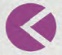 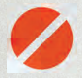 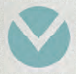 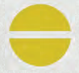 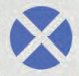 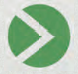 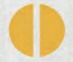 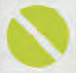 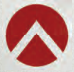 BASE DES COMPÉTENCESBASE DES COMPÉTENCESBASE DES COMPÉTENCESBASE DES COMPÉTENCESBASE DES COMPÉTENCESArmureArmureArmureRégénérationRégénérationRégénération--RésistancesRésistancesRésistancesRésistancesRésistancesImmunitésImmunitésImmunitésImmunitésImmunitésVulnérabilitéVulnérabilitéVulnérabilitéVulnérabilitéVulnérabilitéEsquive (base)Esquive (base)Esquive (base)Repositionnement (base)Repositionnement (base)Repositionnement (base)Blocage (base)Blocage (base)Blocage (base)RécompenseRécompenseRécompenseRécompenseRécompenseButinsTypeKgKgPrixATTAQUESATTAQUESATTAQUESATTAQUESATTAQUESATTAQUESATTAQUESATTAQUESNomATT BaseTypeDÉGFia.POREffetAtt/roundCapacité : Vulnérabilité : Capacité : Capacité : Capacité : MutagèneMutagèneMutagèneMutagèneMutagèneMutagèneSourceCouleurEffetEffetSD d'AlchimieMutation mineureDécotionFormuleSDEffetEffetEffet